Профилактика кишечных инфекций у детей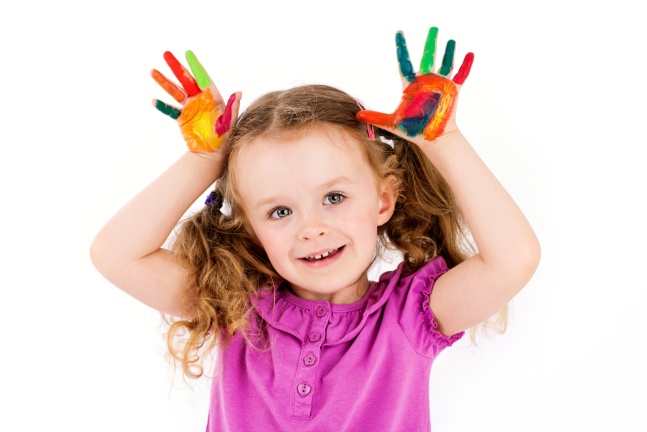 Профилактика кишечных инфекций в детских организованных коллективахРаспространение острых кишечных инфекций в детских учреждениях находится в прямой зависимости от санитарного содержания помещений и соблюдения правил санитарно-противоэпидемического режима.Очень важно в детских организованных коллективах обеспечить: проведение утреннего приема детей; 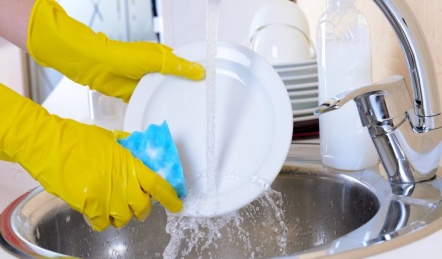 обеспечить правильный питьевой режим;мытье столовой и кухонной посуды;обеспечение средствами личной гигиены детей и персонала;сквозное проветривание;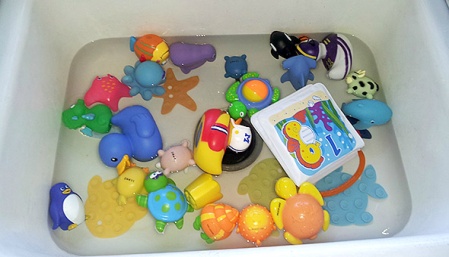 мытье и дезинфекция игрушек;проведение качественной влажной уборки;на пищеблоке строго соблюдать требования к условиям приема, хранения, сроков реализации пищевых продуктов и продовольственного сырья, технологии приготовления блюд. Персоналом пищеблока должны соблюдаются правила личной и производственной гигиены, использования и хранения личной и санитарной одежды.Профилактика кишечных инфекций у детейПри соблюдении правил в большинстве случаев удается избежать заражения ребенка кишечной инфекцией.Для приготовления пищи и питья используйте только качественную воду Если у кого-то из членов семьи - расстройство стула, постарайтесь максимально оградить его от общения с детьми. Многие кишечные инфекции передаются контактно-бытовым путем.Никогда не давайте ребенку немытые фрукты, овощи.Прежде чем предложить малышу что-либо из молочного (йогурт, творожок, кефир), проверьте срок годности!Следите за тем, чтобы ребенок мыл руки после посещения туалета, по возвращению с улицы, перед едой.Регулярно проводите в квартире влажную уборку. Ведь мелкий мусор, крошки ребенок может потянуть в рот!Подготовил: врач-эпидемиологКоркуть Е.Д.Новогрудский зональный ЦГЭ 2018